Wie nennt man diese Zeichen:              Bitte ausfüllen!Gebotszeichen, Verbotszeichen, Warnzeichen und Rettungszeichen.Was zeigen diese Hinweis-Schilder:        Bitte ausfüllen!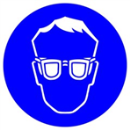 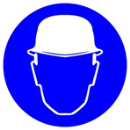 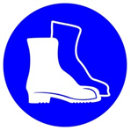 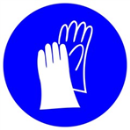 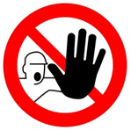 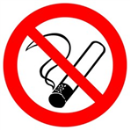 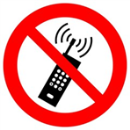 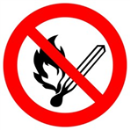 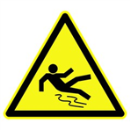 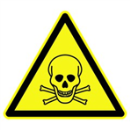 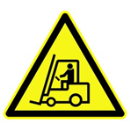 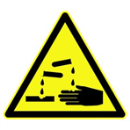 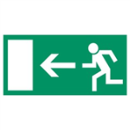 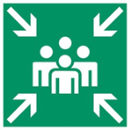 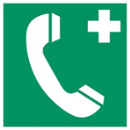 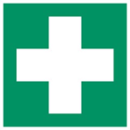 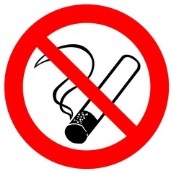 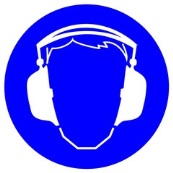 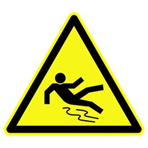 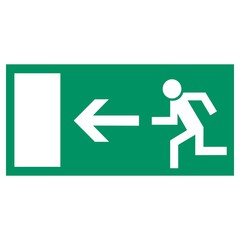 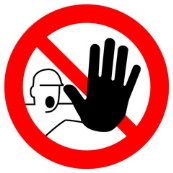 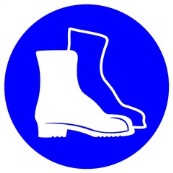 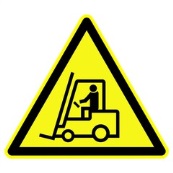 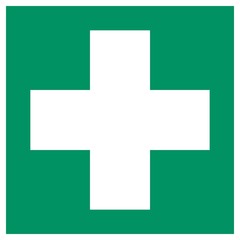 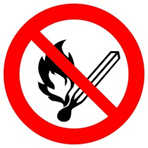 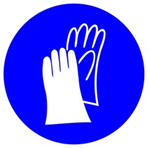 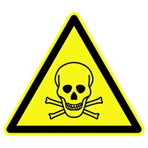 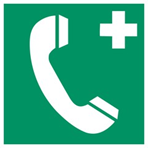 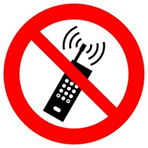 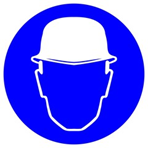 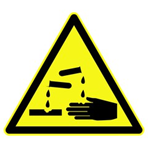 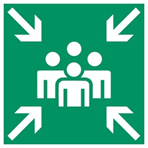 